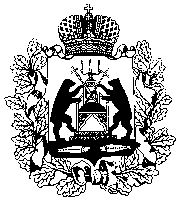 Российская ФедерацияНовгородская областьТерриториальная  избирательная  комиссияСолецкого  районаПостановление28.07.2020                          г. Сольцы                                     № 92/5-3О регистрации кандидатами в депутаты Думы Солецкого муниципального округа Новгородской области первого созыва по пятимандатному избирательному округу №2                 Проверив соблюдение порядка выдвижения избирательным объединением «Солецкое местное отделение Всероссийской политической партии «ЕДИНАЯ РОССИЯ» кандидатов в депутаты Думы Солецкого муниципального округа Новгородской области первого созыва по пятимандатному избирательному округу №2 требованиям областного закона от 30.07.2007 № 147-ОЗ «О выборах депутатов представительного органа муниципального образования в Новгородской области» и необходимые для регистрации кандидатов документы,Территориальная избирательная комиссия Солецкого района установила следующее:          Порядок выдвижения избирательным объединением «Солецкое местное отделение Всероссийской политической партии «ЕДИНАЯ РОССИЯ» кандидатов в депутаты Думы Солецкого муниципального округа Новгородской области первого созыва по пятимандатному избирательному округу №2 и представленные кандидатами для регистрации документы соответствуют требованиям статей 26,27,32,34 областного закона от 30.07.2007 № 147-ОЗ «О выборах депутатов представительного органа муниципального образования в Новгородской области».          В соответствии со статьей 36 областного закона от 30.07.2007 № 147-ОЗ «О выборах депутатов представительного органа муниципального образования в Новгородской области»Территориальная избирательная комиссия Солецкого районаПОСТАНОВЛЯЕТ:1. Зарегистрировать Алексееву Аллу Сергеевну, 1983 года рождения, специалиста по работе с молодежью МБУ «Межпоселенческий центр социального обслуживания молодежи «Дом молодежи»», проживающую в г.Сольцы Новгородской области, выдвинутую избирательным объединением «Солецкое местное отделение Всероссийской политической партии «ЕДИНАЯ РОССИЯ», кандидатом в депутаты Думы Солецкого муниципального округа Новгородской области первого созыва по пятимандатному избирательному округу №2 28 июля 2020 года в 12 часов 10 минут.2. Зарегистрировать Баса Александра Васильевича, 1964 года рождения, главного врача ГОБУЗ «Солецкая ЦРБ», члена Всероссийской политической партии «ЕДИНАЯ РОССИЯ», проживающего г.Великий Новгород, выдвинутого избирательным объединением «Солецкое местное отделение Всероссийской политической партии «ЕДИНАЯ РОССИЯ», кандидатом в депутаты Думы Солецкого муниципального округа Новгородской области первого созыва по пятимандатному избирательному округу №2  28 июля 2020 года в 12 часов 20 минут.3. Зарегистрировать Бахар Викторию Геннадьевну, 1960 года рождения, музыкального руководителя МАДУ «Детский сад №25 г.Сольцы», члена Всероссийской политической партии «ЕДИНАЯ РОССИЯ», проживающую в г.Сольцы Новгородской области, выдвинутую избирательным объединением «Солецкое местное отделение Всероссийской политической партии «ЕДИНАЯ РОССИЯ», кандидатом в депутаты Думы Солецкого муниципального округа Новгородской области первого созыва по пятимандатному избирательному округу №2 28 июля 2020 года в 12 часов 30 минут.4. Зарегистрировать Иванову Елену Михайловну, 1966 года рождения, директора ОАУСО «Солецкий комплексный центр социального обслуживания населения», члена Всероссийской политической партии «ЕДИНАЯ РОССИЯ», проживающую в д.Ситня Солецкого района Новгородской области, выдвинутую избирательным объединением «Солецкое местное отделение Всероссийской политической партии «ЕДИНАЯ РОССИЯ», кандидатом в депутаты Думы Солецкого муниципального округа Новгородской области первого созыва по пятимандатному избирательному округу №2  28 июля 2020 года в 12 часов 40 минут.5. Зарегистрировать Иванову Наталью Геннадьевну, 1984 года рождения, директора МАОУ «Средняя общеобразовательная школа №1 г.Сольцы», члена Всероссийской политической партии «ЕДИНАЯ РОССИЯ», проживающую в г.Сольцы-2  Новгородской области, выдвинутую избирательным объединением «Солецкое местное отделение Всероссийской политической партии «ЕДИНАЯ РОССИЯ», кандидатом в депутаты Думы Солецкого муниципального округа Новгородской области первого созыва по пятимандатному избирательному округу №2  28 июля 2020 года в 12 часов 50 минут.6. Выдать зарегистрированным кандидатам удостоверения о регистрации установленного образца.7.  Направить настоящее постановление для опубликования в газету «Солецкая газета». 8. Разместить настоящее постановление на странице ТИК Солецкого района официального сайта Администрации Солецкого муниципального района в информационно-телекоммуникационной сети «Интернет».Председатель Территориальной избирательной комиссии Солецкого района                          Н.Н.Иванова                                 Секретарь Территориальной избирательной комиссии Солецкого района                         Е.А.Кривенко     